CURRICULUM VITAEDATA PRIBADI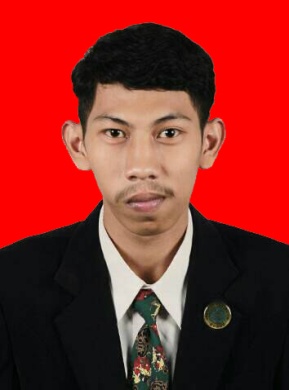 Nama                           : Roziqin Akbar.Tempat tanggal lahir   : Gedong Tataan, 08 Oktober 	          1994.Jenis Kelamin              : Laki-laki.Agama                         : Islam.Status                           : Belum menikah.Kebangsaan                 : Indonesia.Alamat                         : Jl Ahmad Yani Sukaraja 1				       Gedong Tataan, Pesawaran, 				       Lampung.        HP                                 : 082218422294.          Email                             : oziakbar7@gmail.com.PENDIDIKAN2012 – 2015	: D3 Institut Pertanian Bogor.2009 – 2012	: Sekolah Menengah Atas Negeri 1 Gading Rejo.2006 – 2009	: Sekolah Menengah Pertama Negeri 1Gedong Tataan.2000 – 2006	: Sekolah Dasar Negeri 1 Sukaraja.PENGALAMAN KERJA2015 : Praktik Kerja Lapangan (PKL) pada PP Kerja sebagai Quality              Control Staff.2013 : Entry Data PT Tulada KonsulaORGANISASI2013 – 2014 : Anggota Gabungan Mahasiswa Pertanian (Gamaperta)   Institut Pertanian Bogor.2011 – 2012 : Anggota OSIS Sekolah Menengah Atas Negeri 1                        Gading Rejo.2009 – 2010 : Anggota Pramuka Sekolah Menengah Atas Negeri 1                        Gading RejoKEMAMPUAN KHUSUSTerbiasa menggunakan Office dan Open Office.Terbiasa menggunakan layanan internet dan aplikasinya.Terbiasa bekerja dibawah tekanan.Jujur, Disiplin serta bertanggung jawab.Kemampuan berkomunikasi yang menarik.	Demikian, CV ini saya buat dengan sebenar-benarnya.						     Bogor, 26 Oktober 2015						      	   Roziqin Akbar